15 СОВЕТОВ ПСИХОЛОГА СТАРШЕКЛАССНИКУ, СДАЮЩЕМУ ЕГЭ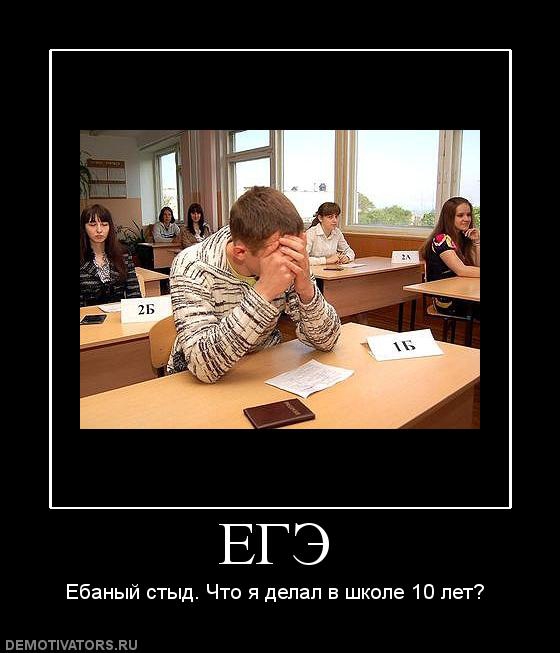 Ты не можешь изменить реальность, но можешь изменить свое отношение к ней.ЕГЭ – это важный этап в твоей жизни, но не последний!Обсуди с родителями, что будет после экзамена. Пойми, катастрофы не произойдет, каков бы ни был результат испытаний.В процессе непосредственной подготовки к ЕГЭ задействуй разные виды памяти: зрительную (чтение), слуховую (чтение вслух или запись на аудио), моторную (переписывание материала).Пиши шпаргалки! Это очень полезный психологический ритуал, так как не только активизирует механическую память, но и дают чувство защиты.Проиграй несколько раз ситуацию экзамена дома (с часами и бланками для ответов).Главное перед экзаменом – выспаться!Не стоит принимать перед экзаменом сильнодействующие успокоительные средства.Будь уверен в себе: ты знаешь все, что знаешь. (Кстати, чем больше ты знаешь, тем больше волнуешься – это доказано психологами!).Ты уже прошел репетицию ЕГЭ – значит, ничего нового тебя не ждет.Если у тебя есть маленький талисманчик, возьми его с собой. Он тебе поможет.Во время экзамена не воспринимай возникшее волнение как катастрофу. Просто пережди первую растерянность. Прочитай все задания и реши, в какой последовательности ты будешь их выполнять. Распредели свое время (например, 2 часа - решаю, 1 час - проверяю, 1 час – оформляю).Помни: лучший способ снять стресс – юмор.В каждом приемном пункте ЕГЭ будут присутствовать врач и психолог. В случае чего, смело к ним обращайся.